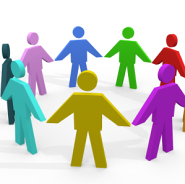 Patient Participation Group NewsGuess The Name of the Elf Draw - December 2017Members of the practice PPG (Patient Participation Group) recently spent time in the practice waiting rooms selling tickets for the ‘Guess the Name of the Elf’ for this year’s Xmas prize draw.  The prize for guessing the correct name for the Elf was a Bottle of Champagne.  The lucky winner of this year’s competition was:Mrs J SuttonOur PPG is always looking for new members, or 'friends' of the group to help with our fundraising activities.  If you could spare an odd hour here and there to help out with our fundraising (perhaps by selling draw tickets in our waiting rooms) then please get in touch - we would be very pleased with any additional help with our activities. If you would be interested in helping with the PPG Fundraising activities please contact the Practice Manager for further information.